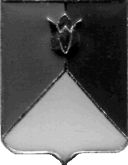 КОНТРОЛЬНОЕ УПРАВЛЕНИЕАДМИНИСТРАЦИЯ КУНАШАКСКОГО МУНИЦИПАЛЬНОГО РАЙОНА ЧЕЛЯБИНСКОЙ ОБЛАСТИ456730, ул. Ленина, 103, с. Кунашак, Кунашакский район, Челябинская область, Российская ФедерацияИНН/КПП 7460027050/746001001 тел. 2-82-72от 08.02.2023 г. № 7 	ПРИКАЗО проведении внеплановой проверкиНа основании пункта 3 статьи 269.2 Бюджетного кодекса Российской Федерации от 31.07.1998 №145-ФЗ, пунктов 11, 12  Федерального стандарта внутреннего государственного (муниципального) финансового контроля «Проведение проверок, ревизий, и обследований и оформление их результатов»,  утвержденного постановлением Правительства Российской Федерации, от 17.08.2020 года № 1235, приказа Контрольного управления администрации Кунашакского муниципального района от 14.11.2022 года №43 об утверждении «Ведомственного стандарта по осуществлению полномочий внутреннего муниципального финансового контроля», с перечнем поручений Главы Кунашакского муниципального района от 07.02.2023 г.:ПРИКАЗЫВАЮ:Провести внеплановую проверку в отношении Муниципального бюджетного учреждения «Спортивная школа «Саулык», по адресу: 456730, Челябинская  область, Кунашакский район, с. Кунашак, ул. Ленина, д. 95,            ИНН 7460048935, ОГРН 1207400021069. Установить, что настоящая проверка проводится с целью выявления правомерность предоставления в аренду дорожки в плавательном бассейне МБУ «Спортивная школа «Саулык».Метод проверки – выборочная проверка.Определить проверяемый период –  2022 года и январь 2023 года.  Форма контрольного мероприятия – выездная проверка.Срок проведения проверки – с 08 февраля 2023 г. по 14 февраля 2023 г.Срок, в течение которого составляется акт по результатам проведения  проверки – не позднее 03 марта 2023 г.Для организации и осуществления плановой проверки сформировать комиссию в составе:При осуществлении внеплановой проверки предупредить членов комиссии о персональной ответственности за обеспечение сохранности имущества и документов, передаваемых в распоряжение комиссии в ходе контрольного мероприятия.Старшему инспектору Контрольного управления Сухаревой С.Б. подготовить уведомление и запрос на документы.Контроль за исполнением настоящего приказа оставляю за собой.Исполняющий обязанности  руководителяКонтрольного управления администрации						  Кунашакского муниципального района                                          С.Б. СухареваС должностными лицами проверяемого объекта родства не имею.Должностным лицом проверяемого объекта в проверяемом периоде не являюсь.Ознакомлен:- со статьей 9 Федеральный закон от 25.12.2008 года № 273-ФЗ «О противодействии коррупции» об обязанности уведомлять представителя нанимателя об обращениях в целях склонения к коррупционным правонарушениям;- с подпунктом 5 пункта 1 статьи 14 Федерального закона от 02.03.2007 года  № 25-ФЗ «О муниципальной службе в Российской Федерации» о запрете получения подарков в связи с исполнением должностных обязанностей.Сухарева С.Б.- исполняющий обязанности руководителя Контрольного управления администрации Кунашакского муниципального районаЮсупова В.Р.- председатель Контрольно-ревизионной комиссии Кунашакского муниципального районаИ.о. руководителя КУ               С.Б. СухареваПреседатель КРК               В.Р. Юсупова 